UNDERGRADUATE CURRICULUM COMMITTEE (UCC)
PROPOSAL FORM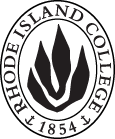 Cover page	scroll over blue text to see further important instructions: please read.N.B. DO NOT USE HIGHLIGHT, please DELETE THE WORDS THAT DO NOT APPLY TO YOUR PROPOSALALL numbers in section (A) need to be completed, including the impact ones.B.  NEW OR REVISED COURSES  DO NOT use highlight. Delete this whole page if the proposal does not include a new or revised course.D. SignaturesChanges that affect General Education in any way MUST be approved by ALL Deans and COGE Chair.Changes that directly impact more than one department/program MUST have the signatures of all relevant department chairs, program directors, and relevant dean (e.g. when creating/revising a program using courses from other departments/programs). Check UCC manual 4.2 for further guidelines on whether the signatures need to be approval or acknowledgement.Proposals that do not have appropriate approval signatures will not be considered. Type in name of person signing and their position/affiliation.Send electronic files of this proposal and accompanying catalog copy to curriculum@ric.edu and a printed or electronic signature copy of this form to the current Chair of UCC. Check UCC website for due dates.D.1. Approvals:   required from programs/departments/deans who originate the proposal.  may include multiple departments, e.g., for joint/interdisciplinary prposals. D.2. Acknowledgements: REQUIRED from OTHER PROGRAMS/DEPARTMENTS IMPACTED BY THE PROPOSAL. SIGNATURE DOES NOT INDICATE APPROVAL, ONLY AWARENESS THAT THE PROPOSAL IS BEING SUBMITTED.  CONCERNS SHOULD BE BROUGHT TO THE UCC COMMITTEE MEETING FOR DISCUSSIONA.1. Course or programSWRK 240 Introduction to Social Work and Social WelfareSWRK 306 Biopsychosocial Perspectives for Social WorkersSWRK 240 Introduction to Social Work and Social WelfareSWRK 306 Biopsychosocial Perspectives for Social WorkersSWRK 240 Introduction to Social Work and Social WelfareSWRK 306 Biopsychosocial Perspectives for Social WorkersSWRK 240 Introduction to Social Work and Social WelfareSWRK 306 Biopsychosocial Perspectives for Social WorkersReplacing A.2. Proposal typeCourse:  revisionCourse:  revisionCourse:  revisionCourse:  revisionA.3. OriginatorWendy BeckerHome DepartmentBachelor of Social Work Dept.A.4. Context and Rationale This proposal, aligned with a number of others to be considered, seeks to change course credit from 3 credits to 4 credits for this course.  Over the 45 or so years that this course has been taught, and the 20+ years for the others, we have continued to add and refine material.  The move from 3 credits to 4 credits, will mirror dominant changes in the college, and will permit additional attention to topics including professional ethics, fields of practice, professional development, and the development of professional writing skills.  In addition, this proposal seeks to renumber this course (240 is an anomaly of history), reassuring students that they are enrolling in the first course in the major, and the change in title is designed to have the course title more accurately reflect course content. The description will also be updated.In consultation with the chair of the Undergraduate Curriculum Committee, no additional information is offered in sections B18 and B19, given that the focus of the additional time is on greater depth of coverage rather than the addition of new material.Due to SWRK 240 being the prerequisite of SWRK 306, that also needs to be updated (and we are changing a few words to clarify its description). Other courses that use this prerequisite are having additional changes, so the prerequisite change is listed on their individual proposals.This proposal, aligned with a number of others to be considered, seeks to change course credit from 3 credits to 4 credits for this course.  Over the 45 or so years that this course has been taught, and the 20+ years for the others, we have continued to add and refine material.  The move from 3 credits to 4 credits, will mirror dominant changes in the college, and will permit additional attention to topics including professional ethics, fields of practice, professional development, and the development of professional writing skills.  In addition, this proposal seeks to renumber this course (240 is an anomaly of history), reassuring students that they are enrolling in the first course in the major, and the change in title is designed to have the course title more accurately reflect course content. The description will also be updated.In consultation with the chair of the Undergraduate Curriculum Committee, no additional information is offered in sections B18 and B19, given that the focus of the additional time is on greater depth of coverage rather than the addition of new material.Due to SWRK 240 being the prerequisite of SWRK 306, that also needs to be updated (and we are changing a few words to clarify its description). Other courses that use this prerequisite are having additional changes, so the prerequisite change is listed on their individual proposals.This proposal, aligned with a number of others to be considered, seeks to change course credit from 3 credits to 4 credits for this course.  Over the 45 or so years that this course has been taught, and the 20+ years for the others, we have continued to add and refine material.  The move from 3 credits to 4 credits, will mirror dominant changes in the college, and will permit additional attention to topics including professional ethics, fields of practice, professional development, and the development of professional writing skills.  In addition, this proposal seeks to renumber this course (240 is an anomaly of history), reassuring students that they are enrolling in the first course in the major, and the change in title is designed to have the course title more accurately reflect course content. The description will also be updated.In consultation with the chair of the Undergraduate Curriculum Committee, no additional information is offered in sections B18 and B19, given that the focus of the additional time is on greater depth of coverage rather than the addition of new material.Due to SWRK 240 being the prerequisite of SWRK 306, that also needs to be updated (and we are changing a few words to clarify its description). Other courses that use this prerequisite are having additional changes, so the prerequisite change is listed on their individual proposals.This proposal, aligned with a number of others to be considered, seeks to change course credit from 3 credits to 4 credits for this course.  Over the 45 or so years that this course has been taught, and the 20+ years for the others, we have continued to add and refine material.  The move from 3 credits to 4 credits, will mirror dominant changes in the college, and will permit additional attention to topics including professional ethics, fields of practice, professional development, and the development of professional writing skills.  In addition, this proposal seeks to renumber this course (240 is an anomaly of history), reassuring students that they are enrolling in the first course in the major, and the change in title is designed to have the course title more accurately reflect course content. The description will also be updated.In consultation with the chair of the Undergraduate Curriculum Committee, no additional information is offered in sections B18 and B19, given that the focus of the additional time is on greater depth of coverage rather than the addition of new material.Due to SWRK 240 being the prerequisite of SWRK 306, that also needs to be updated (and we are changing a few words to clarify its description). Other courses that use this prerequisite are having additional changes, so the prerequisite change is listed on their individual proposals.This proposal, aligned with a number of others to be considered, seeks to change course credit from 3 credits to 4 credits for this course.  Over the 45 or so years that this course has been taught, and the 20+ years for the others, we have continued to add and refine material.  The move from 3 credits to 4 credits, will mirror dominant changes in the college, and will permit additional attention to topics including professional ethics, fields of practice, professional development, and the development of professional writing skills.  In addition, this proposal seeks to renumber this course (240 is an anomaly of history), reassuring students that they are enrolling in the first course in the major, and the change in title is designed to have the course title more accurately reflect course content. The description will also be updated.In consultation with the chair of the Undergraduate Curriculum Committee, no additional information is offered in sections B18 and B19, given that the focus of the additional time is on greater depth of coverage rather than the addition of new material.Due to SWRK 240 being the prerequisite of SWRK 306, that also needs to be updated (and we are changing a few words to clarify its description). Other courses that use this prerequisite are having additional changes, so the prerequisite change is listed on their individual proposals.A.5. Student impactIncreased student cost, and better preparation for the majorIncreased student cost, and better preparation for the majorIncreased student cost, and better preparation for the majorIncreased student cost, and better preparation for the majorIncreased student cost, and better preparation for the majorA.6. Impact on other programs Youth DevelopmentYouth DevelopmentYouth DevelopmentYouth DevelopmentYouth DevelopmentA.7. Resource impactFaculty PT & FT: nonenonenonenoneA.7. Resource impactLibrary:nonenonenonenoneA.7. Resource impactTechnologynonenonenonenoneA.7. Resource impactFacilities:nonenonenonenoneA.8. Semester effectiveFall, 2018 A.9. Rationale if sooner than next Fall A.9. Rationale if sooner than next FallOld (for revisions only)Only include information that is being revised, otherwise leave blank (delete provided examples that do not apply)NewExamples are provided for guidance, delete the ones that do not applyB.1. Course prefix and number SWRK 240SWRK 200B.2. Cross listing number if anyB.3. Course title Introduction to Social Work and Social WelfareIntroduction to Social WorkB.4. Course description 240: Topics include the historical evolution of social welfare programs, the structure of public and voluntary social services, current welfare programs, and the development and status of social work as a profession.306: Students explore biopsychosocial aspects of human behavior for social work practice. Includes the role of genetics, the brain and physiology on topics such as disability, trauma, mental illness and substance abuse200: Students learn about the profession of Social Work, focusing on skills, ethics of helping, and fields of practice: child welfare, juvenile justice, elder services, and mental health. 306: Students explore biopsychosocial aspects of human behavior for social work practice. Includes the role of genetics, the brain and physiology in discussing disability, trauma, mental illness and substance abuseB.5. Prerequisite(s)240: NoneSWRK 306 has Prior or concurrent enrollment in SWRK 240 as its prereq.200: NoneSWRK 306 will now have Prior or concurrent enrollment in SWRK 200 as its prereq.B.6. OfferedFall  | Spring  | Summer  |Fall  | Spring  | Summer  |B.7. Contact hours 34B.8. Credit hours34B.9. Justify differences if anyB.10. Grading system Letter grade  Letter grade  B.11. Instructional methodsLecture  Lecture  B.12.CategoriesRequired for major/ Required for major/B.13. Is this an Honors course?NONOB.14. General EducationN.B. Connections must include at least 50% Standard Classroom instruction.NO  NOB.15. How will student performance be evaluated?Attendance  | Class participation |  Exams  | Papers  | Class Work  |Quizzes |Projects | Attendance  | Class participation |  Exams  | Papers  | Class Work  | Quizzes |Projects | B.16. Redundancy statementN/AB. 17. Other changes, if anyB.18. Course learning outcomes: List each one in a separate rowNo changeProfessional Org.Standard(s), if relevantHow will each outcome be measured?No changeClick Tab from here to add rowsB.19. Topical outline: Do NOT insert whole syllabus, we just need a two-tier outlineTopic 1Subtopic 1aSubtopic 1b   etc.2)   Topic 2 etc.NamePosition/affiliationSignatureDateWendy BeckerChair of Bachelor of Social Work ProgramSue PearlmutterDean of the School of Social WorkTab to add rowsNamePosition/affiliationSignatureDateLesley Bogad/Corinne McKameyCo-Directors Youth DevelopmentGerri August/Julie HorwitzCo-Interim Deans FSEHDTab to add rows